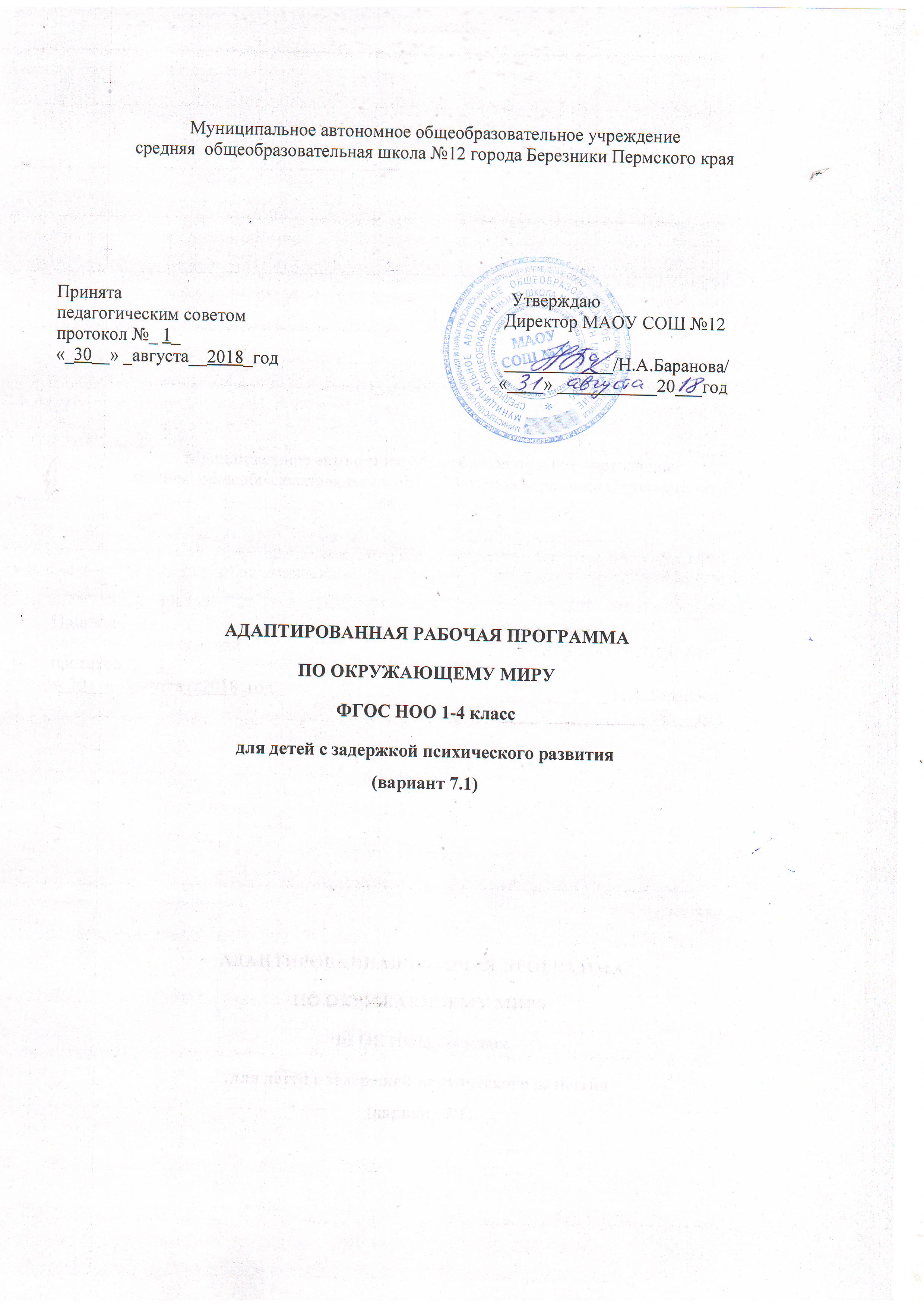 1.Пояснительная запискаЦели и задачиИзучение курса «Окружающий мир» в начальной школе направлено на достижение следующих целей:— формировать целостную картину мира и осознание места в нём человека на основе единства рационально-научного познания и эмоционально-ценностного осмысления ребёнком личного опыта общения с людьми и природой;— развивать и воспитывать духовно-нравственное начало ребёнка как личности, гражданина России в условиях культурного и конфессионального многообразия российского общества.Основными задачами реализации содержания курса являются:1) формирование уважительного отношения к семье, населённому пункту, региону, в котором проживают дети, к России, её природе и культуре, истории и современной жизни;2) осознание ребёнком ценности, целостности и многообразия окружающего мира, своего места в нём;3) формирование модели безопасного поведения в условиях повседневной жизни и в различных опасных и чрезвычайных ситуациях;4) формирование психологической культуры и компетенции для обеспечения эффективного и безопасного взаимодействия в социуме.       Учащиеся с ОВЗ (задержка психического развития) в общеобразовательных классах обучаются по варианту 7.1, который предполагает, что обучающийся с ЗПР получает образование, полностью соответствующее по итоговым достижениям к моменту завершения обучения образованию обучающихся, не имеющих ограничений по возможностям здоровья, в те же сроки обучения (1 - 4 классы).Обязательным является систематическая специальная и психолого-педагогическая поддержка коллектива учителей, родителей, детского коллектива и самого обучающегося. Основными направлениями в специальной поддержке являются: удовлетворение особых образовательных потребностей обучающихся с ЗПР; коррекционная помощь в овладении базовым содержанием обучения; развитие эмоционально-личностной сферы и коррекция ее недостатков; развитие познавательной деятельности и целенаправленное формирование высших психических функций; формирование произвольной регуляции деятельности и поведения; коррекция нарушений устной и письменной речи.Психолого-педагогическая поддержка предполагает: помощь в формировании адекватных отношений между ребенком, учителями, одноклассниками и другими обучающимися, родителями; работу по профилактике внутриличностных и межличностных конфликтов в классе, школе; поддержание эмоционально комфортной обстановки в классе; помощь в освоении нового учебного материала на уроке и, при необходимости, индивидуальной коррекционной помощи в освоении АООП НОО; обеспечение обучающемуся успеха в доступных ему видах деятельности с целью предупреждения у него негативного отношения к учебе и ситуации школьного обучения в целом.     Нормативные правовые документы, на основании которых разработана рабочая программа:Федеральный закон от 29.12.2012 года № 273-ФЗ  «Об образовании в Российской Федерации»Федеральный государственный образовательный стандарт начального общего образования, утвержденный Приказом Министерства образования и науки Российской Федерации от 17.12.2010 № 1897 «Об утверждении и введении в действие федерального государственного образовательного стандарта начального общего образования»Приказ Минобрнауки России от 31 декабря . № 1577 «О внесении изменений в федеральный государственный образовательный стандарт начального общего образования, утвержденный приказом Министерства образования и науки Российской Федерации от 17 декабря . № 1897» Приказ Министерства образования и науки РФ от 31.03.2014 г. № 253 «Об утверждении федерального перечня учебников, рекомендованных  к использованию при реализации  имеющих государственную  аккредитацию образовательных программ начального, основного общего, среднего общего образования»Приказ Министерства образования и науки Российской Федерации  от 26 января 2016 г. №38  «О внесении изменений в федеральный перечень учебников, рекомендуемых к использованию при реализации имеющих государственную аккредитацию образовательных программ начального общего, основного общего, среднего общего образования, утвержденный приказом Министерства образования и науки Российской Федерации от 31 марта 2014 г. № 253».Основная общеобразовательная программа начального общего образования МАОУСОШ №12 Учебный план МАОУСОШ № 12СанПиН 2.4.2. 2821 – 10 «Санитарно-эпидемиологические требования к условиям и организации обучения в общеобразовательных учреждениях» (утверждены постановлением Главного государственного санитарного врача Российской Федерации от 29 декабря . № 189, зарегистрированным в Минюсте России 3 марта ., регистрационный номер 19993).2. Общая характеристика предметаЛогика изложения и содержание авторской программы полностью соответствуют требованиям федерального компонента государственного стандарта начального образования, поэтому в программу не внесено изменений, при этом учтено, что учебные темы, которые не входят в обязательный минимум содержания основных образовательных программ, отнесены к элементам дополнительного (необязательного) содержания.Приоритетной задачей курса является формирование в сознании учащихся единого, ценностно-окрашенного образа окружающего мира как дома, своего собственного и общего для всех людей, для всего живого. На этой основе происходит становление у детей современной экологически ориентированной картины мира, чувства уважения к своему природному и социальному окружению.Принцип модульности предполагает целостность и завершенность, полноту и логичность построения учебного материала в виде блоков-модулей, внутри которых материал распределен по темам. Из блоков-модулей формируется учебный курс по предмету.Учебный курс «Окружающий мир» состоит из 5 блоков-модулей, каждый из которых способствует систематизации и расширению представлений детей о предметах и явлениях природы, общественной жизни, развитие интереса к их познанию, формированию бережного отношения к богатствам природы и общества, навыков экологического и нравственного поведения в природной и социальной среде.В курсе раскрываются доступные пониманию учащихся взаимосвязи, существующие в природе и общественной жизни. Человек, природа и общество рассматриваются в их неразрывном, органичном единстве. Ребенок в этом возрасте - первооткрыватель мира, и его интересует все. Целостный образ окружающего формируется через «мозаику» его компонентов в процессе поиска ответов на детские вопросы: что? кто? как? откуда? куда? где? когда? почему? зачем?...3. Место курса в учебном планеНа изучение курса «Окружающий мир» в каждом классе начальной школы отводится 2ч в неделю. Программа рассчитана на 270 ч.: 1 класс —66ч (33 учебные недели), 2, 3, 4 классы – по 68 ч. (34 учебные недели).4. Описание ценностных ориентиров содержания учебного предмета.Ценность жизни –  признание человеческой жизни и существования живого в природе в целом как величайшей ценности, как основы для подлинного экологического сознания.Ценность природы основывается на общечеловеческой ценности жизни, на осознании себя частью природного мира - частью живой и неживой природы. Любовь к природе означает, прежде всего, бережное отношение к ней как к среде обитания и выживания человека, а также переживание чувства красоты, гармонии, её совершенства, сохранение и приумножение её богатства.Ценность человека как разумного существа, стремящегося к добру и самосовершенствованию, важность и необходимость соблюдения здорового образа жизни в единстве его составляющих: физическом, психическом и социально-нравственном здоровье.  Ценность добра – направленность человека на развитие и сохранение жизни, через сострадание и милосердие как проявление высшей человеческой способности - любви.Ценность истины – это ценность научного познания как части культуры человечества, разума, понимания сущности бытия, мироздания.Ценность семьи как первой и самой значимой для развития ребёнка социальной и образовательной среды, обеспечивающей преемственность культурных традиций народов России  от поколения к поколению и тем самым жизнеспособность российского общества.Ценность труда и творчества как естественного условия человеческой жизни, состояния нормального человеческого существования.Ценность свободы как свободы выбора человеком своих мыслей и поступков, но свободы, естественно ограниченной нормами, правилами, законами общества, членом которого всегда по всей социальной сути является человек.Ценность социальной солидарности как признание прав и свобод человека, обладание чувствами справедливости, милосердия, чести, достоинства по отношению к себе и к другим людям.Ценность гражданственности – осознание человеком себя как члена общества, народа, представителя страны и государства.Ценность патриотизма - одно из проявлений духовной зрелости человека, выражающееся в любви к России,  народу, малой родине, в осознанном желании служить Отечеству.Ценность человечества - осознание человеком себя как части мирового сообщества, для существования и прогресса которого необходимы мир, сотрудничество народов и уважение к многообразию их культур.5.Личностные, предметные, метапредметные результаты освоения программыОсвоение курса «Окружающий мир» вносит существенный вклад в достижение личностных результатов начального образования, а именно:1) формирование основ российской гражданской идентичности, чувства гордости за свою Родину, российский народ и историю России, осознание своей этнической и национальной принадлежности; формирование ценностей многонационального российского общества; становление гуманистических и демократических ценностных ориентации*;
2) формирование целостного, социально ориентированного взгляда на мир в его органичном единстве и разнообразии природы, народов, культур и религий; 
3) формирование уважительного отношения к иному мнению, истории и культуре других народов; 
4) овладение начальными навыками адаптации в динамично изменяющемся и развивающемся мире; 
5) принятие и освоение социальной роли обучающегося, развитие мотивов учебной деятельности и формирование личностного смысла учения; 
6) развитие самостоятельности и личной ответственности за свои поступки, в том числе в информационной деятельности, на основе представлений о нравственных нормах, социальной справедливости и свободе; 
7) формирование эстетических потребностей, ценностей и чувств; 
8) развитие этических чувств, доброжелательности и эмоционально-нравственной отзывчивости, понимания и сопереживания чувствам других людей; 
9) развитие навыков сотрудничества со взрослыми и сверстниками в разных социальных ситуациях, умения не создавать конфликтов и находить выходы из спорных ситуаций; 
10) формирование установки на безопасный, здоровый образ жизни, наличие мотивации к творческому труду, работе на результат, бережному отношению к материальным и духовным ценностям.* здесь и далее обычным шрифтом выделены результаты базового уровня обучения (младший школьник научится), а курсивом результаты повышенного уровня (младший школьник получит возможность научиться).Изучение курса «Окружающий мир» играет значительную роль в достижении метапредметных результатов начального образования, таких как: 1)овладение способностью принимать и сохранять цели и задачи учебной деятельности, поиска средств её осуществления; 
2) освоение способов решения проблем творческого и поискового характера; 
3) формирование умения планировать, контролировать и оценивать учебные действия в соответствии с поставленной задачей и условиями её реализации; определять наиболее эффективные способы достижения результата; 
4) формирование умения понимать причины успеха/неуспеха учебной деятельности и способности конструктивно действовать даже в ситуациях неуспеха;
5) освоение начальных форм познавательной и личностной рефлексии; 
6) использование знаково-символических средств представления информации для создания моделей изучаемых объектов и процессов, схем решения учебных и практических задач; 
7) активное использование речевых средств и средств информационных и коммуникационных технологий (ИКТ) для решения коммуникативных и познавательных задач; 
8) использование различных способов поиска (в справочных источниках и открытом учебном информационном пространстве сети Интернет), сбора, обработки, анализа, организации, передачи и интерпретации информации в соответствии с коммуникативными и познавательными задачами и технологиями учебного предмета «Окружающий мир»; 
9) овладение логическими действиями сравнения, анализа, синтеза, обобщения, классификации по родовидовым признакам, установления аналогий и причинно-следственных связей, построения рассуждений, отнесения к известным понятиям; 
10) готовность слушать собеседника и вести диалог; готовность признавать возможность существования различных точек зрения и права каждого иметь свою; излагать своё мнение и аргументировать свою точку зрения и оценку событий; 
11) определение общей цели и путей её достижения; умение договариваться о распределении функций и ролей в совместной деятельности; осуществлять взаимный контроль в совместной деятельности, адекватно оценивать собственное поведение и поведение окружающих; 
12) овладение начальными сведениями о сущности и особенностях объектов, процессов и явлений действительности (природных, социальных, культурных, технических и др.) в соответствии с содержанием учебного предмета «Окружающий мир»; 
13) овладение базовыми предметными и межпредметными понятиями, отражающими существенные связи и отношения между объектами и процессами;14) умение работать в материальной и информационной среде начального общего образования (в том числе с учебными моделями) в соответствии с содержанием учебного предмета «Окружающий мир».При изучении курса «Окружающий мир» достигаются следующие предметные результаты:1) понимание особой роли России в мировой истории, воспитание чувства гордости за национальные свершения, открытия, победы;2) сформированность уважительного отношения к России, родному краю, своей семье, истории, культуре, природе нашей страны, её современной жизни;3) осознание целостности окружающего мира, освоение основ экологической грамотности, элементарных правил нравственного поведения в мире природы и людей, норм здоровьесберегающего поведения в природной и социальной среде;4) освоение доступных способов изучения природы и общества (наблюдение, запись, измерение, опыт, сравнение, классификация и др. с получением информации из семейных архивов, от окружающих людей, в открытом информационном пространстве);5) развитие навыков устанавливать и выявлять причинно-следственные связи в окружающем мире;6) осознавать ценность природы и необходимость нести ответственность за её сохранение, соблюдение правила экологического поведения в быту (раздельный сбор мусора, экономия воды и электроэнергии) и в природе;7) пользоваться простыми навыками самоконтроля и саморегуляции для своего самочувствия и сохранения здоровья, осознанно выполнять режим дня, правила правильного питания и личной гигиены;8) выполнять правила безопасного поведения в природе, оказывать первую помощь при несложных несчастных случаях;9) осознавать свою неразрывную связь с разнообразными окружающими социальными группами;10) ориентироваться в важнейших для страны и личности событиях прошлого и настоящего; оценивать их возможное влияние на будущее;11) проявлять уважение и готовность выполнять совместно установленные договорённости и правила, в том числе правила общения со взрослыми и сверстниками в официальной обстановке в школе.Коррекционно-развивающая работа, предусмотренная на этапах изучения основных разделов курса окружающего мира в 1- 4 классах:В коррекционной работе большое значение придается  развитию познавательной  деятельности, а для этого  необходимо развивать  психические процессы:  восприятие, мышление, память, речь, необходимо направлять психическую деятельность ребенка, способность быть внимательным, организовывать  и направлять внимание при выполнении любого задания, так как внимание влияет на всю деятельность ребенка.Основные направления коррекционной работы:Развитие осмысленных навыков описания предметов, явлений;Корригировать ощущение, восприятие, представления (работать над совершенствованием полноты зрительных, слуховых, моторных ощущений, над увеличением поля зрения, скорости обозрения, расширить зону восприятия);Учить устанавливать причинно-следственные, временные связи между отдельными фактами и явлениями.Корригировать внимание (развивать целеустремлённость внимания, силу внимания, учить распределению внимания, увеличивать объём внимания, воспитывать устойчивое внимание);Развивать навыки самооценки (устранять навыки не критичности, неустойчивой и пониженной самооценки, воспитывать позитивное отношение к критике;Корректировать отрицательные реакции на замечания - флегматичность,обидчивость);Работать над развитием речи (развивать импрессионист и экспрессивность стороны речи, формировать коммуникативность функций речи, учить пониманию слов различной меры общности);Корригировать процессы мышления (развивать умения делать словесно- логические обобщения; учить выделять главное и существенное, делать выводы; развивать умения сравнивать, анализировать, строить умозаключения);Корригировать эмоционально-волевую сферу (развивать инициативу, стремление к активной деятельности; предупреждать возникновение дурных привычек, воспитывать трудолюбие, чувство товарищества, чувство удовлетворения в учёбе и труде);6. Содержание программы1 класс 66 ч (33 уч. недели.)Введение 1 ч Задавайте вопросы      Мир вокруг нас, его многообразие. Учимся задавать вопросы об окружающем мире. Наша школа. Дорога от дома до школы.
      Экскурсии: знакомство со школой; знакомство с дорогой от дома до школы и правилами безопасности в пути.Что и кто? 20 ч      Что можно увидеть на небе днем и ночью. Солнце, его форма. Облака, их состав. Красота и причудливость облаков. Луна и звезды. Созвездие Большая Медведица.
      Что можно увидеть под ногами. Камни, их разнообразие (форма, размер, цвет) и красота. Гранит, кремень, известняк.
      Что растет на подоконнике и клумбе. Знакомство с отдельными представителями комнатных растений и растений цветника (по выбору учителя).
      Что это за дерево. Распознавание деревьев своей местности по листьям. Летняя и осенняя окраска листьев. Сосна и ель, их различение по общему виду, хвоинкам, шишкам.
      Части растения: корень, стебель, лист, цветок, плод с семенами. Знакомство с разнообразием плодов и семян.
      Кто такие насекомые, рыбы, птицы, звери. Знакомство с разнообразием животных, их внешним строением.
      Что окружает нас дома. Разнообразие и назначение предметов домашнего обихода. Компьютер, его части и назначение.
      Обучение безопасному обращению с вещами, компьютером, домашними животными. Важнейшие дорожные знаки, сигналы светофора, правила перехода улицы.
      Наша Родина — Россия. Природа, города, народы России (на примерах по выбору учителя). Знакомство с государственными символами России: флагом, гербом, гимном. Наш город (село) — часть большой страны.
      Планета Земля, ее форма. Глобус — модель Земли. Суша и вода на Земле. Изображение нашей страны на глобусе.
      Практические работы: знакомство с разнообразием камней; знакомство с комнатными растениями и растениями цветника, их распознавание с помощью атласа-определителя; знакомство с лиственными деревьями ближайшего природного окружения, их распознавание по листьям; сравнительное исследование сосны и ели (по общему виду, хвоинкам, шишкам); знакомство с компьютером, простейшие приемы работы с ним; знакомство с глобусомКак, откуда и куда? 13 ч      Река и море. Куда текут реки. Пресная и соленая вода. Путь воды в наш дом. Канализация и очистные сооружения.
      Роль электричества в быту. Откуда в наш дом приходит электричество. Правила безопасного обращения с электроприборами. Сборка простейшей электрической цепи (по усмотрению учителя).
      Изучение свойств снега и льда. Откуда берутся снег и лед.
      Как живут растения и животные. Знакомство с признаками живого и условиями, необходимыми для жизни организмов. Простейшие правила ухода за комнатными растениями, кошкой, собакой. Птицы, прилетающие к кормушке. Забота о птицах зимой.
      Как путешествует письмо. Откуда берутся хорошо известные детям продукты питания, например шоколад, изюм, мед и др. (по усмотрению учителя).
      Откуда берутся бытовой мусор и вещества, загрязняющие окружающую среду. Как сделать Землю чище.
      Практические работы: сборка простейшей электрической цепи; изучение свойств снега и льда; отработка простейших приемов ухода за комнатными растениями; изготовление простейшей кормушки для птиц.Где и когда? 11 ч      Представление о времени. Настоящее, прошлое, будущее. Дни недели и времена года.
      Холодные и жаркие районы Земли.
      Перелетные птицы. Где они зимуют и как ученые узнали об этом.
      Представление о далеком прошлом Земли. Динозавры — удивительные животные прошлого. Как ученые изучают динозавров.
      Одежда людей в прошлом и теперь.
      История велосипеда, его устройство. Велосипед в твоей жизни. Правила безопасного обращения с велосипедом.
      Профессии взрослых Кем ты хочешь стать. Каким может быть окружающий мир в будущем. Зависит ли это от тебя.Почему и зачем? 21 ч      Солнце — ближайшая к Земле звезда. Форма и размеры звезд. Созвездие Льва. Луна — естественный спутник Земли. Почему на Луне не живут люди.
      Почему идет дождь и дует ветер. Роль дождя и ветра в жизни растений, животных, человека.
      Звуки окружающего мира. Почему бывает эхо. Как беречь уши.
      Цвета радуги. Почему радуга разноцветная.
      Объяснение названий растений и животных, например медуница, недотрога, жук-носорог и др. (по усмотрению учителя). Что эти названия рассказывают о своих хозяевах.
      Почему в лесу нужно соблюдать тишину. Почему не нужно рвать цветы и ловить бабочек.
      Разнообразие овощей и фруктов. Витамины. Почему овощи и фрукты перед едой надо мыть. Почему нужно чистить зубы и мыть руки.
      Зачем мы спим ночью. Правила подготовки ко сну.
      Зачем нужны автомобили. Устройство автомобиля. Автомобили в прошлом и теперь. Какими могут быть автомобили будущего.
      Поезд и железная дорога. Поезда метро, пригородные поезда, поезда дальнего следования
      Назначение самолетов. Устройство самолета. Самолеты в прошлом и теперь.
      Назначение судов. Устройство судна. Спасательные средства на корабле.
      Зачем летают в космос. Искусственные спутники Земли, их назначение. Космические станции.
      Экология — наука, которая учит нас бережно относиться к окружающему миру, к своей планете. 22 апреля — День Земли.
      Заключение   Как мы находили ответы на свои вопросы. Роль наблюдений, опытов, книг и других источников информации в познании окружающего мира.Практическая работа: простейшие правила гигиены (чистка зубов, мытье рук и др.).II КЛАСС 68 чГде мы живем- 2 ч      Где мы живем. Наш «адрес» в мире: планета — Земля, страна   — Россия, название нашего города (села), что мы называем родным краем (район, область и   т.   д.). Флаг, герб, гимн России.
      Что нас окружает. Солнце, воздух, вода, растения, животные   — все это окружающая нас природа. Разнообразные вещи, машины, дома   — это то, что сделано и построено руками людей. Наше отношение к окружающему.Природа -21 ч      Неживая и живая природа, связь между ними. Солнце   — источник тепла и света для всего живого. Явления природы. Температура и термометр. Что такое погода.
      Звездное небо. Созвездия: Кассиопея, Орион, Лебедь. Представление о зодиакальных созвездиях.
       Горные породы и минералы. Гранит и его состав. Как люди используют богатства земных кладовых.
      Воздух и вода, их значение для растений, животных, человека. Загрязнение воздуха и воды. Защита воздуха и воды от загрязнения.
      Какие бывают растения: деревья, кустарники, травы; их существенные признаки. Дикорастущие и культурные растения. Комнатные растения и уход за ними.
      Какие бывают животные: насекомые, рыбы, птицы, звери; их существенные признаки. Дикие и домашние животные. Животные живого уголка. Кошки и собаки различных пород. Уход за домашними питомцами.
      Сезонные изменения в природе: осенние явления.
      Экологические связи между растениями и животными: растения — пища и укрытие для животных; животные — распространители плодов и семян растений (изучается по усмотрению учителя).
      Отрицательное влияние людей на растения и животных (сбор букетов, обламывание ветвей, вырубка лесов, вылов красивых насекомых, неумеренная охота и рыбная ловля, разорение птичьих гнезд и муравейников и т. д.). Охрана растений и животных своего края. Правила поведения в природе.
      Красная книга России: знакомство с отдельными растениями и животными и мерами их охраны.
      Экскурсия: наблюдение осенних изменений в природе.
      Практические работы: знакомство с устройством термометра, измерение температуры воздуха, воды, тела человека; знакомство с горными породами и минералами; распознавание деревьев, кустарников и трав; знакомство с представителями дикорастущих и культурных растений; отработка приемов ухода за комнатными растениями и животными живого уголка.Жизнь города и села- 12 ч      Город (село), где мы живем: основные особенности, доступные сведения из истории.
      Наш дом (городской, сельский). Соблюдение чистоты и порядка на лестничной площадке, в подъезде, во дворе. Домашний адрес.
       Что такое экономика. Промышленность, сельское хозяйство, строительство, транспорт, торговля — составные части экономики, их взаимосвязь. Деньги. Первоначальные представления об отдельных производственных процессах, например от глиняного карьера до керамических изделий, от стрижки овец до шерстяного трикотажа и т. д. (по усмотрению учителя).
      Промышленные предприятия своего города (изучается по усмотрению учителя). Строительство в городе (селе).
      Какой бывает транспорт: наземный, водный, воздушный, подземный; пассажирский, грузовой, специальный. Пассажирский транспорт города.
      Магазины города, села (изучается по усмотрению учителя).
      Культура и образование в нашем крае: музеи, театры, школы, вузы и т. д. (по выбору учителя).
      Профессии людей, занятых на производстве. Труд писателя, ученого, артиста, учителя, других деятелей культуры и образования (по усмотрению учителя).
      Сезонные изменения в природе: зимние явления. Экологические связи в зимнем лесу.
      Экскурсии: наблюдение зимних явлений в природе; знакомство с достопримечательностями родного города (села).Здоровье и безопасность- 10 ч      Строение тела человека. Здоровье человека — его важнейшее богатство. Режим дня. Правила личной гигиены. Наиболее распространенные заболевания, их предупреждение и лечение; поликлиника, больница и другие учреждения здравоохранения; специальности врачей: терапевт, стоматолог, отоларинголог и др. (изучается по усмотрению учителя).
      Правила безопасного поведения на улицах и дорогах.
      Меры безопасности в домашних условиях (при обращении с бытовой техникой, острыми предметами и т. д.). Противопожарная безопасность.
      Правила безопасного поведения на воде. Правило экологической безопасности: не купаться в загрязненных водоемах.
      Съедобные и несъедобные ягоды и грибы. Жалящие насекомые. Ориентация в опасных ситуациях при контактах с людьми: незнакомый человек предлагает пойти с ним покататься на машине, открыть дверь в квартиру в отсутствие взрослых и т. д.
      Практическая работа: отработка правил перехода улицы.Общение- 5 ч      Труд и отдых в семье. Внимательные и заботливые отношения между членами семьи. Имена и отчества родителей.
      Школьные товарищи, друзья, совместные учеба, игры, отдых. Взаимоотношения мальчиков и девочек.
      Правила вежливости (дома, в школе, на улице). Этикет телефонного разговора. Прием гостей и поведение в гостях. Как вести себя за столом. Культура поведения в общественных местах (кинотеатре, транспорте и т. д.).
      Практическая работа: отработка основных правил этикета.Путешествия- 4 ч      Горизонт. Линия горизонта. Основные стороны горизонта, их определение по компасу.
      Формы земной поверхности: равнины и горы, холмы, овраги. Разнообразие водоемов: река, озеро, море и др. Части реки (исток, устье, русло); притоки.
      Сезонные изменения в природе: весенние и летние явления. Бережное отношение к природе весной и летом.
      Изображение нашей страны на карте. Как читать карту. Москва — столица России. Московский Кремль и другие достопримечательности столицы.
      Знакомство с другими городами нашей страны (изучается по усмотрению учителя).
      Карта мира. Материки и океаны. Страны мира.
      Экскурсии: ознакомление с формами земной поверхности и водоемами родного края; наблюдение весенних изменений в природе.
      Практические работы: определение сторон горизонта по компасу; освоение основных приемов чтения карты.     III КЛАСС 68 чОхрана природы: защита воздуха и воды от загрязнения, восстановление лесов, охрана редких растений и животных, создание заповедников, ответственность каждого человека за свое поведение в природе.Тела, вещества, частицы. Твердые жидкие, газообразные тела и вещества.Воздух. Свойства воздуха. Состав воздуха. Значение воздуха для растений, животных, человека. Источники загрязнения воздуха. Влияние загрязнений воздуха на организмы. Охрана воздуха от загрязнений.Вода. Свойства воды. Очистка воды от примесей с помощью фильтра. Три состояния воды. Круговорот воды в природе. Значение воды для растений, животных, человека.Источники загрязнения воды. Влияние загрязнений воды на организмы. Охрана воды от загрязнений. Необходимость экономии воды при её использование.Разрушение твердых пород под воздействием воды, ветра, растений, изменения температуры.Почва. Состав почвы. Плодородие – главное свойство почвы. Образование перегноя из остатков растений, животных. Представление об образовании почвы, роли организмов в этом процессе.Разрушение почвы под действием ветра, потоков воды в результате не продуманной хозяйственной деятельности людей. Охрана почвы от разрушения.Разнообразие растений: водоросли, мхи, папоротники, хвойные, цветковые. Представления о получении растением из углекислого газа и воды на свету питательных веществ, выделении кислорода. Растения – источник питательных веществ для животных и человека.Размножение и развитие растений: представление об опылении, распространение плодов и семян, развитии растения из семени.Разнообразие животных: Насекомые, рыбы, земноводные, пресмыкающиеся, птицы, звери или млекопитающие.Растительноядные, насекомоядные, хищные, всеядные животные. Цепи питания. Роль хищников в природе. Нарушение человеком природных цепей питания и отрицательные последствия этого явления.Размножение и развитие животных: насекомых, рыб, земноводных, пресмыкающихся, птиц, млекопитающих. Забота потомстве о животных.Охрана растений и животных. Некоторые виды, включенные в Красную книгу нашей страны, а также другие охраняемые виды данной местности. Роль заповедников, ботанических садов, зоопарков в охране растений и животных.«Великий круговорот жизни». Основные звенья этого круговорота. Организмы - производители, организмы – потребители, организмы – разрушители.Скелет и мышцы человека. Осанка. Значение физического труда и физкультуры для укрепления мышц.Наше питание: продукты питания растительного и животного происхождения, органы пищеварения, использование организмом питательных веществ. Гигиена питания.Дыхание человека. Движение крови в теле человека. Удаление из организма вредных продуктов жизнедеятельности.Полезные ископаемые, их разнообразие, значение для человека. Необходимость бережного использования полезных ископаемых при добыче, перевозке, переработке.Растениеводство и животноводство – составные части сельского хозяйства.IV класс-68 часовЗемля и человечество (10 ч)Мир глазами астронома. Что изучает астрономия. Небесные тела: звезды, планеты и спутники планет. Земля — планета Солнечной системы. Луна — естественный спутник Земли. Движение Земли в космическом пространстве; причины смены дня и ночи и времен года. Звездное небо — великая «книга» природы.Мир глазами географа. Что изучает география. Изображение Земли с помощью глобуса и географической карты. Распределение солнечного тепла на земле и его влияние на живую природу.Мир глазами историка. Что изучает история. Исторические источники. Счет лет в истории. Историческая карта.Прошлое и настоящее глазами эколога. Представление о современных экологических проблемах планеты. Охрана окружающей среды — задача всего человечества. Международное сотрудничество в области охраны окружающей среды. Всемирное наследие. Международная Красная книга.Практические работы: знакомство с картой звездного неба; поиск и показ изучаемых объектов на глобусе и географической карте; знакомство с историческими картами.Природа России (11 ч)Разнообразие и красота природы России. Важнейшие равнины и горы, моря, озера и реки нашей страны (в форме путешествия по физической карте России).Природные зоны нашей страны: зона арктических пустынь, зона тундры, зона лесов, зона степей, зона пустынь, субтропики. Карта природных зон России. Особенности природы каждой из зон. Взаимосвязи в природе, приспособленность организмов к условиям обитания в разных природных зонах. Особенности хозяйственной деятельности людей, связанные с природными условиями. Экологические проблемы каждой из природных зон, охрана природы, виды растений и животных, внесенные в Красную книгу России. Необходимость бережного отношения к природе в местах отдыха населения. Правила безопасного поведения отдыхающих у моря.Представление об экологическом равновесии и необходимости его учета в процессе хозяйственной деятельности людей.Практические работы: поиск и показ на физической карте изучаемых географических объектов; поиск и показ изучаемых объектов на карте природных зон России; рассматривание гербарных экземпляров растений различных природных зон, выявление признаков их приспособленности к условиям жизни.Родной край — часть большой страны (12 ч)Наш край на карте Родины. Карта родного края.Формы земной поверхности в нашем крае. Изменение поверхности края в результате деятельности человека. Охрана поверхности края (восстановление земель на месте карьеров, предупреждение появления свалок, борьба с оврагами). Водоемы края, их значение в природе и жизни человека. Изменение водоемов в результате деятельности человека. Охрана водоемов нашего края.Полезные ископаемые нашего края, их основные свойства, практическое значение, места и способы добычи. Охрана недр в нашем крае.Ознакомление с важнейшими видами почв края (подзолистые, черноземные и т. д.). Охрана почв в нашем крае.Природные сообщества (на примере леса, луга, пресного водоема). Разнообразие растений и животных различных сообществ. Экологические связи в сообществах. Охрана природных сообществ.Особенности сельского хозяйства края, связанные с природными условиями. Растениеводство в нашем крае, его отрасли (полеводство, овощеводство, плодоводство, цветоводство). Сорта культурных растений. Представление о биологической защите урожая, ее значении для сохранения окружающей среды и производства экологически чистых продуктов питания.Животноводство в нашем крае, его отрасли (разведение крупного и мелкого рогатого скота, свиноводство, птицеводство, рыбоводство, пчеловодство и др.). Породы домашних животных.Экскурсии: знакомство с растениями и животными леса, их распознавание в природных условиях с помощью атласа-определителя; знакомство с растениями и животными луга, их распознавание в природных условиях с помощью атласа-определителя; знакомство с растениями и животными пресного водоема, их распознавание в природных условиях с помощью атласа-определителя.Практические работы: знакомство с картой края; рассматривание образцов полезных ископаемых своего края, определение их свойств; рассматривание гербарных экземпляров растений различных сообществ, их распознавание с помощью атласа-определителя; знакомство с культурными растениями края.Страницы всемирной истории (6 ч)Представление о периодизации истории. Начало истории человечества: первобытное общество. Древний мир; древние сооружения — свидетельства прошлого. Средние века; о чем рассказывают христианский храм, мусульманская мечеть, замок феодала, дом крестьянина. Новое время; достижения науки и техники, объединившие весь мир: пароход, паровоз, железные дороги, электричество, телеграф. Великие географические открытия. Новейшее время. Представление о скорости перемен в ХХ в. Достижения науки и техники. Осознание человечеством ответственности за сохранение мира на планете.Страницы истории Отечества (20 ч)Кто такие славяне. Восточные славяне. Природные условия жизни восточных славян, их быт, нравы, верования.Века Древней Руси. Территория и население Древней Руси. Княжеская власть. Крещение Руси. Русь — страна городов. Киев — столица Древней Руси. Господин Великий Новгород. Первое свидетельство о Москве. Культура, быт и нравы Древней Руси.Наше Отечество в ХIII—ХV вв. Нашествие хана Батыя. Русь и Золотая Орда. Оборона северо-западных рубежей Руси. Князь Александр Невский. Московская Русь. Московские князья — собиратели русских земель. Дмитрий Донской. Куликовская битва.Иван Третий. Образование единого Русского государства. Культура, быт и нравы страны в ХIII—ХV вв.Наше Отечество в ХVI—ХVII вв. Патриотический подвиг Кузьмы Минина и Дмитрия Пожарского. Утверждение новой царской династии Романовых. Освоение Сибири. Землепроходцы. Культура, быт и нравы страны в ХVI—ХVII вв.Россия в ХVIII в. Петр Первый — царь-преобразователь. Новая столица России — Петербург. Провозглашение России империей. Россия при Екатерине Второй. Дворяне и крестьяне. Век русской славы: А. В. Суворов, Ф. Ф. Ушаков. Культура, быт и нравы России в ХVIII в.Россия в ХIХ — начале ХХ в. Отечественная война 1812 г. Бородинское сражение. М. И. Кутузов. Царь-освободитель Александр Второй. Культура, быт и нравы России в ХIХ — начале ХХ в.Россия в ХХ в. Участие России в Первой мировой войне. Николай Второй — последний император России. Революции 1917 г. Гражданская война. Образование СССР. Жизнь страны в 20—30-е гг. Великая Отечественная война 1941—1945 гг. Героизм и патриотизм народа. День Победы — всенародный праздник.Наша страна в 1945—1991 гг. Достижения ученых: запуск первого искусственного спутника Земли, полет в космос Ю. А. Гагарина, космическая станция «Мир».Преобразования в России в 90-е гг. ХХ в. Культура России в ХХ в.Прошлое родного края. История страны и родного края в названиях городов, поселков, улиц, в памяти народа, семьи.Экскурсия: знакомство с историческими достопримечательностями родного края (города, села).Практическая работа: найти и показать изучаемые объекты на исторических картах.Современная Россия (9 ч)Мы — граждане России. Конституция России — наш основной закон. Права человека в современной России. Права и обязанности гражданина. Права ребенка.Государственное устройство России: Президент, Федеральное собрание, Правительство.Государственная символика нашей страны (флаг, герб, гимн). Государственные праздники.Многонациональный состав населения России.Регионы России: Дальний Восток, Сибирь, Урал, Север Европейской России, Центр Европейской России, Юг Европейской России. Природа, хозяйство, крупные города, исторические места, знаменитые люди, памятники культуры в регионах.7. Описание:-учебно-методическое обеспечениеУМК А.А. Плешакова:Примерные программы по учебным предметам. Начальная школа. В 2-х частях. Часть 1. М: Просвещение, 2010 г.А.А. Плешаков. Окружающий мир: Тематическое планирование: 1класс.http://prosv.ruА.А. Плешаков. Окружающий мир. Учебники для 1 класса начальной школы. Каждый в 2-х частях.– М.: Просвещение, 2011 г…А.А. Плешаков. Рабочие тетради по окружающему миру для 1 класса начальной школы. В 1 и 2-х частях.– М.: Просвещение, 2011 г…А.А. Плешаков. От земли до неба. Атлас-определитель. М: Просвещение, 20… г.Электронные приложения к учебникам окружающего мира.Планируемые результаты начального общего образования. Под ред. Г.С. Ковалёвой, О.Б. Логиновой. М: Просвещение, 2010 г.Образовательная программа «Школа России». Программа формирования универсальных учебных действий у обучающихся на ступени начального общего образования. http://prosv.ruОбразовательная программа «Школа России». Планируемые результаты освоения обучающимися программы начального общего образования. http://prosv.ruУМК «Школа России» и новый стандарт. http://prosv.ruучебник А. Плешакова «Мир вокруг нас» 3 класс в 2-х частях-Рабочая тетрадь к учебнику Плешакова А.-Тесты, окружающий мир, 3 класс Е.М. Тихомирова-Поурочные разработки по окружающему миру 3 класс О.И.Дмитриева, Т.В.МаксимоваПлешаков, А. А.Окружающий мир: учебник для 2 класса нач. школы: в 2 ч. / А. А. Плешаков. – М.: Просвещение, 2012.Плешаков, А. А. Рабочие тетради № 1, № 2 к учебнику для 2 класса «Окружающий мир» / А. А. Плешаков. – М.: Просвещение, 2012.А.А. Плешаков Окружающий мир Проверим себя 2 класс. В 2 частях Издательство Вита-Пресс, Москва, 2012.А.А. Плешаков От земли до неба. Атлас-определитель Москва «Просвещение» 2002А.А. Плешаков Зелёные страницы Москва «Просвещение» 2001А.А. Плешаков, А.А. Румянцев Великан на поляне, или первые уроки экологической этики. Москва «Просвещение» 2007-материально-техническое обеспечениеКабинет начальных классов.Компьютеры школы.Проектор, принтер, сканер.Магнитная доска.Таблицы: Цвета, Цветы, Деревья, Профессии, Музыкальные инструменты, Осень, Зима, Весна, Лето, Животные Северных морей, Пищеварительная система человека, Пустыня.6. Наглядный и раздаточный материал :-овощи, фрукты, ягоды;-посуда;-одежда обувь;-игрушки, инструменты, спортивный инвентарь;-дома, улицы, транспорт; мебель; электроприборы.-съедобные грибы;-пресмыкающиеся и земноводные;-животный мир Австралии;-животные Африки; -обитатели Арктики и Антарктики.8. Планируемые результаты изучения курса.Человек и природаВыпускник научится:* различать (узнавать) изученные объекты и явления живой и неживой природы;* описывать на основе предложенного плана изученные объекты и явления живой и неживой природы, выделять их основные существенные признаки;* сравнивать объекты живой и неживой природы на основе внешних признаков или известных характерных свойств и проводить простейшую классификацию изученных объектов природы;* проводить несложные наблюдения и ставить опыты, используя простейшее лабораторное оборудование и измерительные приборы; следовать инструкциям и правилам техники безопасности при проведении наблюдений и опытов;* использовать естественно-научные тексты с целью поиска извлечения познавательной информации, ответов на вопросы, объяснений, создания собственных устных или письменных высказываний;* использовать различные справочные издания (словарь по естествознанию, определитель растений и животных на основе иллюстраций, атласа, карт) для поиска необходимой информации;* использовать готовые модели (глобус, карта, план) для (объяснения явлений или выявления свойств объектов;* обнаруживать простейшие взаимосвязи между живой и неживой природой, взаимосвязи в живой природе; использовать их для объяснения необходимости бережного отношения к природе;* определять характер взаимоотношений человека с природой, находить примеры влияния этих отношений на природные объекты, на здоровье и безопасность человека;* понимать необходимость здорового образа жизни, соблюдения правил безопасного поведения; использовать знания о строении и функционировании организма человека для сохранения и укрепления своего здоровья.Выпускник получит возможность научиться:• осознавать ценность природы и необходимость нести ответственность за ее сохранение, соблюдать правила экологического поведения в быту (раздельный сбор мусора, экономия воды и электроэнергии) и в природе;• пользоваться простыми навыками самоконтроля и саморегуляции своего самочувствия для сохранения здоровья, осознанно выполнять режим дня, правила рационального питания и личной гигиены;• выполнять правила безопасного поведения в природе, оказывать первую помощь при несложных несчастных случаях.Человек и обществоВыпускник научится:• различать государственную символику Российской Федерации; описывать достопримечательности столицы и родного края; находить на карте Российскую Федерацию, Москву — столицу России, свой регион и его главный город;• различать прошлое, настоящее, будущее; соотносить основные (изученные) исторические события с датами, конкретную дату с веком; находить место изученных событий на «ленте времени»;• используя дополнительные источники информации, находить факты, относящиеся к образу жизни, обычаям и верованиям наших предков; на основе имеющихся знаний отличать реальные исторические факты от вымыслов;• оценивать характер взаимоотношений людей в различных социальных группах (семья, общество сверстников и т. д.);• использовать различные справочные издания (словари, энциклопедии) и детскую литературу о человеке и обществе с целью поиска и извлечения познавательной информации, ответов на вопросы, объяснений, для создания собственных устных или письменных высказываний;• соблюдать правила личной безопасности и безопасности окружающих, понимать необходимость здорового образа жизни.Выпускник получит возможность научиться:• осознавать свою неразрывную связь с разнообразными окружающими социальными группами;• ориентироваться в важнейших для страны и личности событиях и фактах прошлого и настоящего; оценивать их возможное влияние на будущее, приобретая тем самым чувство исторической перспективы;• наблюдать и описывать проявления богатства внутреннего мира человека в его созидательной деятельности на благо семьи, в интересах школы, профессионального сообщества, страны;• проявлять уважение и готовность выполнять совместно установленные договоренности и правила, в том числе правила общения со взрослыми и сверстниками в официальной обстановке школы.